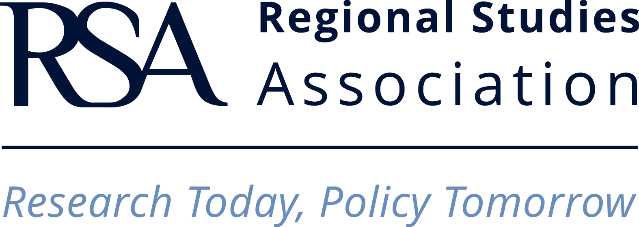 EARLY CAREER GRANT SCHEMEFinancial ReportThe Financial Report should be submitted by the HEI after/with the submission of the End of Award Narrative Report and within 6 weeks of completing the research. A detailed budget was submitted as part of the application form. The budget is a part of the research contract and applicants should expect to spend the money in accordance with what was set out and spending outside this parameter may not be reimbursed. Any budget changes should be communicated to the RSA in advance and are subject to approval. Please note, that if the grant holder does not fulfil all the requirements, the RSA reserves the right not to refund claims. Award information detailsTimings of the research Statement of Accounts Higher education institutions are required to confirm the reporting period for which they are submitting accounts.Total received from RSA to date 	Remainder due from RSAInstitutional officer’s authorisation of expenditure Please note that full accounts for the whole duration of the project are required in this end of award Financial Report.Please send the completed report to: ecgrant@regionalstudies.org  Any queries should be addressed to ecgrant@regionalstudies.org or by telephoning +44 (0)1273 698 017. GRANT HOLDERGRANT HOLDERGRANT HOLDERGRANT HOLDERGRANT HOLDERGRANT HOLDERGRANT HOLDERTitle:Title:Name:Name:Name:Name:Name:Title:Title:Surname:Surname:Surname:Surname:Surname:RSA membership number ID #RSA membership number ID #RSA membership number ID #RSA membership number ID #Award number:Award number:Award number:Project name: Project name: Project name: Project name: Project name: Project name: Project name: Address for correspondence:Town:Postcode:Country:Telephone/ Mobile:E-mail address:HIGHER EDUCATION INSTITUTIONHIGHER EDUCATION INSTITUTIONHIGHER EDUCATION INSTITUTIONHIGHER EDUCATION INSTITUTIONHIGHER EDUCATION INSTITUTIONHIGHER EDUCATION INSTITUTIONHIGHER EDUCATION INSTITUTIONName of the Institution:Name of the Department:Name of the Department:Name of the Department:Name, surname and contact details of the head of the department:Name, surname and contact details of the head of the department:Name, surname and contact details of the head of the department:Address:Town:Postcode:Country:Telephone (and Fax):E-mail address:Date of the award day/month/yearStart date of the research day/month/yearEnd date of the research day/month/yearStart Date:End Date: Costs (£)Detailed Costs Teaching or research buy-out (max £2,500)Research assistance (max £5,000)Accommodation/daily maintenanceConsumablesConference fees TravelOther Costs (please specify)Grand Total £Instalment 1£££Signature:Date: Signature:Name (please print):Position (please print):Regional Studies AssociationSussex Innovation CentreFalmer Brighton BN1 9SBUnited KingdomReg. Charity No. 1084165 – Reg. in England and Wales No. 411628Website: www.regionalstudies.org Tel: +44 (0)1273 698 017 Email: office@regionalstudies.org facebook.com/regionalstudiesassociation linkedin.com/in/regionalstudiesassociation Twitter: @regstudRSA Blog: https://blog.regionalstudies.org/ e-Zine Regions: https://regions.regionalstudies.org/ 